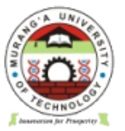                                    MURANG’A  UNIVERSITY OF TECHNOLOGYSCHOOL OF EDUCATIONUNIVERSITY EXAMINATION FOR THE DEGREE OF BACHELOR OF EDUCATION ARTS/SCIENCE WITH IT	4TH YEAR 1ST  SEMESTER 2016/2017 ACADEMIC YEAR	REGULAR COURSE CODE: ESE 402:COURSE TITLE: EARLY CHILDHOOD EDUCATION FOR THE CHILDREN WITH                                 SPECIAL NEEDSEXAM VENUE:  		                    STREAM: (BED SNE)	DATE: 				      EXAM SESSION: TIME: 2   HOURS Instructions:Answer  Question ONE (COMPULSORY) and ANY other 2 questionsCandidates are advised not to write on the question paper.Candidates must hand in their answer booklets to the invigilator while in the examination room.QUESTION ONE (Compulsory)Define the following terms as used in special needs:Functional Assessment  (2 marks)Specific Learning Difficulty (2 marks)Trauma                                                                                               (2 marks)Explain three types of Autism                                                                        (6 marks)Explain why it is difficult to distinguish between Autism and Emotional and behavior difficulties                                                                                                   (4 marks)Why is it difficult for fathers, as opposed to mothers, find it difficult to express their emotions when their child has been diagnosed with a disability?                      (4 marks)Why is early intervention for children with special needs important?           (4 marks)Explain how a diagnosis of disability in a family may affect siblings             (6 marks)QUESTION TWOIdentify the professionals that are involved in the growth and development of children with disabilities                                                     (8 marks)Explain why a multidisciplinary approach is important in the growth and development of children with disabilities                                                        (12 marks)QUESTION THREEExplain how the community can assist parents to accept their child’s disability  (8 marks)Discuss the stages of adjustment that parents go through when their child has been diagnosed with a disability                                                                               (12 marks)QUESTION FOURExplain four major characteristics of children with Autism.                    (8 marks)Discuss how children with Autism can be assisted to benefit from the educational process                                                                                                                                         (12 marks)QUESTION FIVEExplain four characteristics of young children with emotional and behavior difficulties(EBD)                                                                                                   (8 marks)Discuss how EBD can influence the growth and development of young children (12 marks)